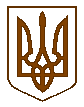 Баришівська селищна рада                                                                                                                                Броварського районуКиївської областіVIII скликанняР І Ш Е Н Н Я 26.03.2021								                 № проєкт  Про  припинення дії договору оренди №1на земельну ділянку від 01.01.2018укладеного з ФОП Руденко В.П.      Відповідно п.11.1 Договору, ст.141 Земельного кодексу України, ст.26   Закону України «Про місцеве самоврядування в Україні», розглянувши заяву Руденка Валерія Павловича жителя с.Лукаші, вул.Шевченка, 10, про припинення дії договору оренди №1 від 01.01.2018 на земельну ділянку, шляхом його розірвання за взаємною згодою сторін, в зв’язку з приведенням договору до норм чинного законодавства, враховуючи пропозиції постійної комісії з питань  регулювання  земельних ресурсів та  відносин, містобудування та архітектури охорони довкілля та благоустрою населених пунктів,   селищна рада 						в и р і ш и л а:     1.Припинити чинність дії договору оренди №1 від 01.01.2018 на земельну ділянку площею 0,1082га. Кадастровий номер 3220283401:11:008:0018, для ведення товарного сільськогосподарського виробництва, яка розташована в с.Лукаші вул.Калинова,8А на території Лукашівського старостинського округу Баришівської селищної ради Броварського району Київської області за взаємною згодою сторін з 26.03.2021.       2.Зарахувати вищезазначену земельну ділянку до земель запасу селищної ради.       3.Відділу земельних ресурсів внести відповідні зміни в земельно-кадастрову документацію.       4.Оприлюднити  рішення на офіційному веб-сайті Баришівської селищної ради.               5.Контроль за виконанням рішення покласти на постійну комісію з питань  регулювання  земельних ресурсів та  відносин, містобудування та архітектури охорони довкілля та благоустрою населених пунктів.         Cелищний голова            		             Олександр ВАРЕНІЧЕНКО